Witam , Rodziców oraz Słoneczka Temat Tygodnia : Moja ojczyzna Propozycje dla Rodziców :1 propozycja Wysłuchanie piosenki ,, Polska ,, .https://www.youtube.com/watch?v=O8lbwWF7yXo&t=6s2 propozycja  Rodzic może zapytać dziecko : - Jak wygląda nasze godło Polski ?- Jakiego koloru jest nasza flaga ? 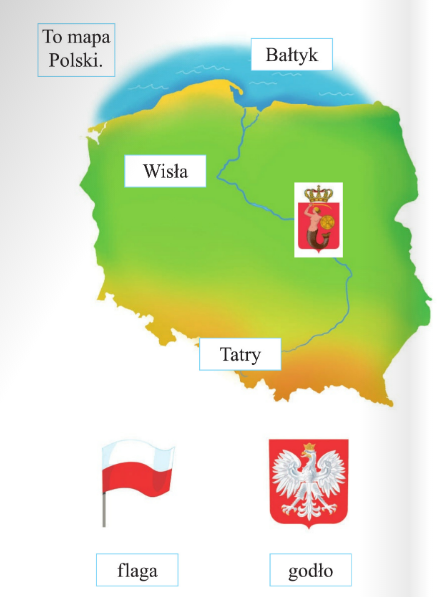 3 propozycja Dzieci na mapie pokazują gdzie znajduje się Warszawa .4 propozycja Dzieci układają zdania z podanymi słowami : stolica , Wisła ,syrena .5  propozycja Rodzic może przeczytać dziecku wiersz oraz zachęcam do nauczenia dziecka na pamięć.„Barwy ojczyste”Powiewa flaga, gdy wiatr się zerwie. A na tej fladze biel jest i czerwień. Czerwień to miłość, biel – serce czyste. Piękne są nasze barwy ojczyste.